                          Муниципальное бюджетное дошкольное образовательное учреждение                                                     «Детский сад № 388 г. Челябинска»                                                                                                          Выполнила: Гузаерова Р.Р.                                                                                                          воспитатель высшей категории.                                                                              Г. Челябинск.           Данный лэпбук  предназначен для работы с детьми  6-7 лет (подготовительная группа).Цель: Систематизировать знания детей дошкольного возраста о времени года ЛЕТО.Задачи: Обогащать и активизировать словарь по теме «Лето»;             Развивать устную связную речь.               Создать условия для реализации самостоятельной творческой деятельности детей.          Формировать бережное отношение к природе, умение видеть и ценить её  красоту.            Развивать мыслительную способность, логику, находчивость, смекалку.            Воспитывать ответственность, организованность.          Содержание:Левая сторона:            «Закончи пословицы и поговорки о лете»                                        «Летняя безопасность» загадки.                                        «Назови летние природные явления ».Центральная часть:   «Найди отгадку и раскрась»                                         «Речевые игры»                                        «Собери картинку и расскажи про лето»Правая сторона:          «Соедини картинку с названием цветка»                                         «Летние ребусы»                                         «Летние месяцы: ответь на вопросы, ответы напиши»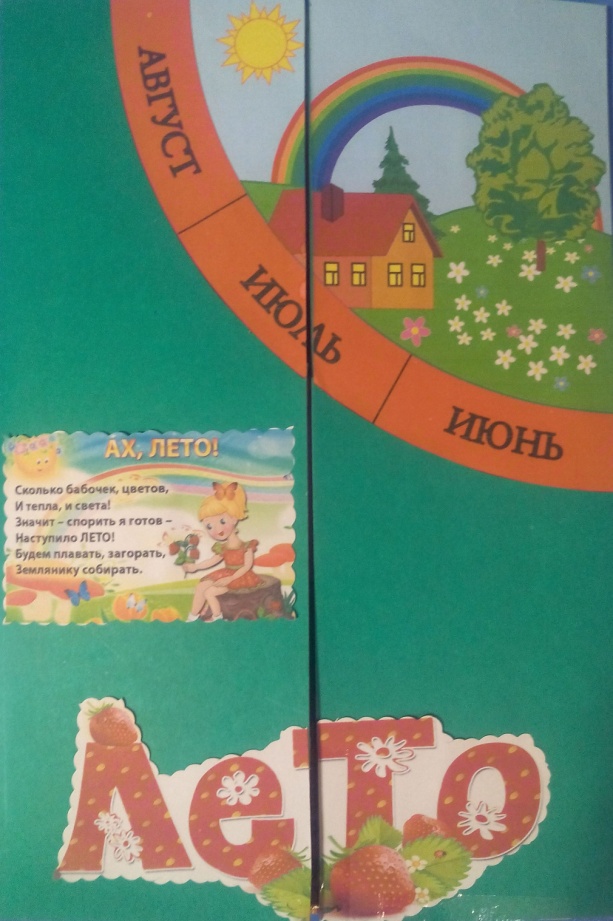 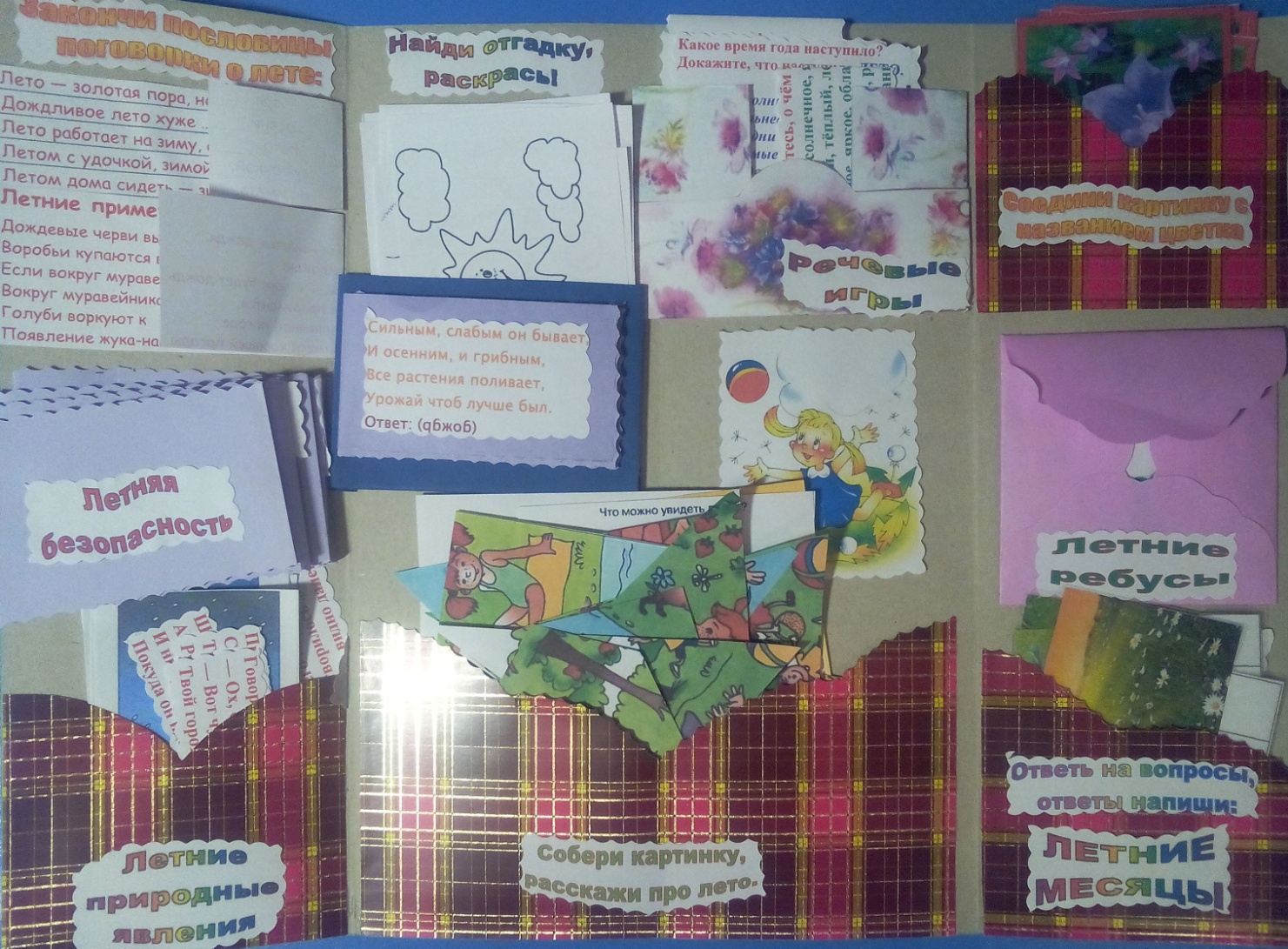 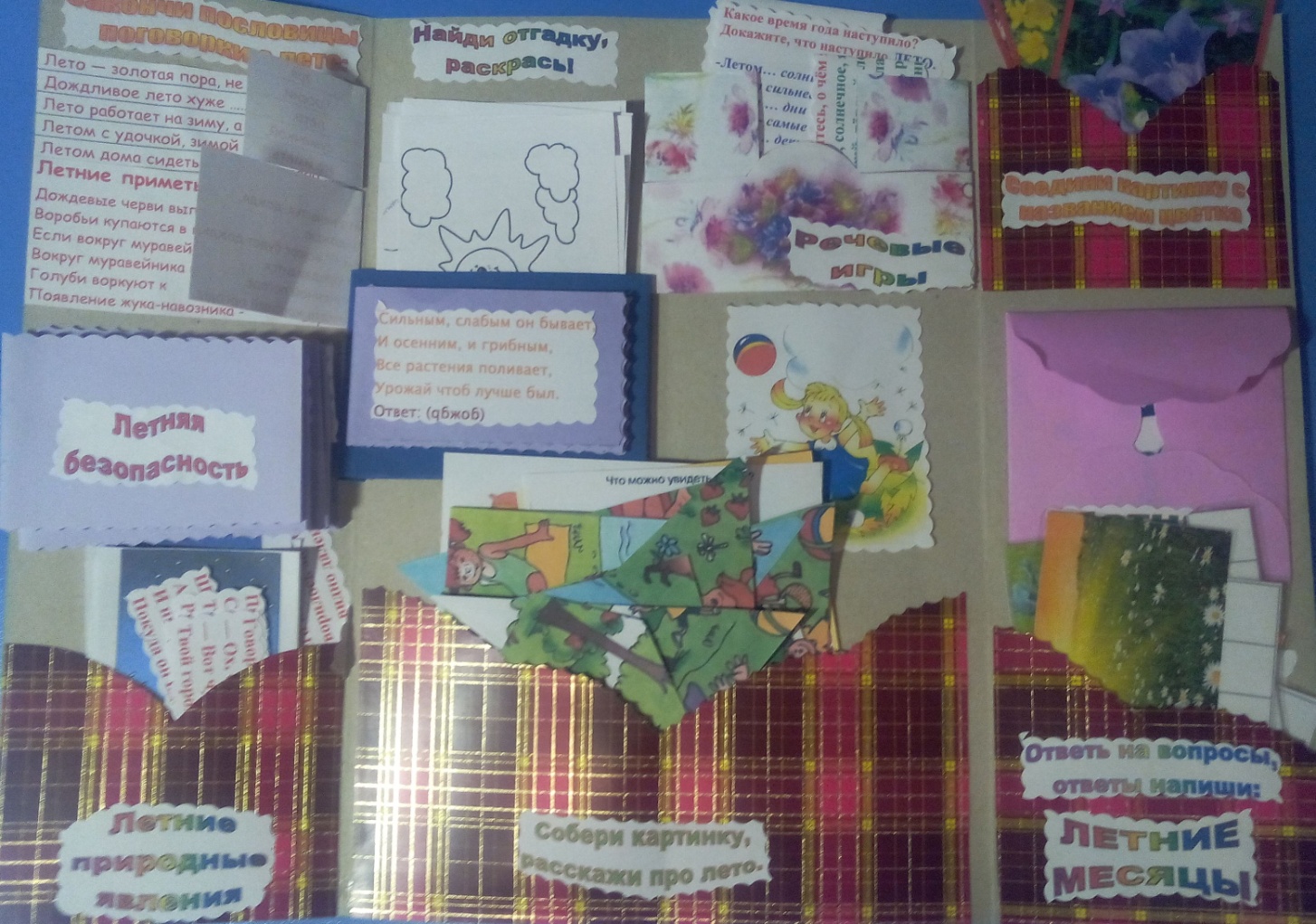 «Закончи пословицы и поговорки о лете» (воспитатель начинает – ребёнок продолжает:  развитие памяти)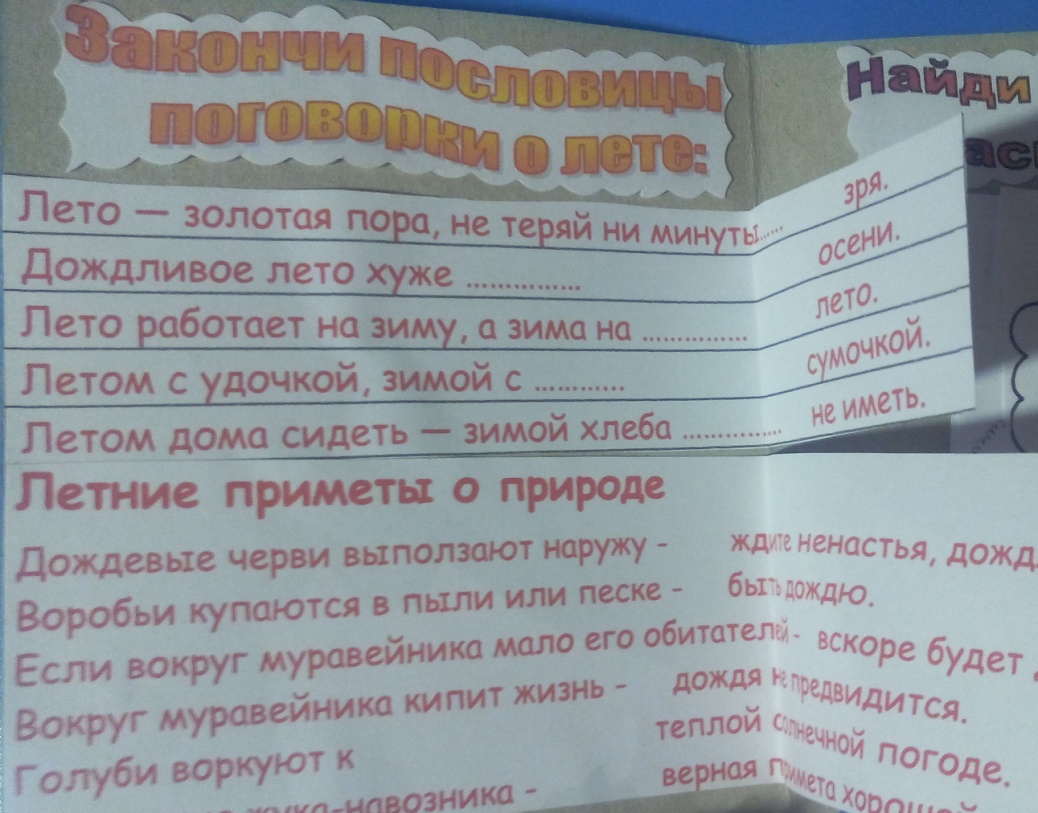                           Книжечка  «Летняя безопасность» загадки.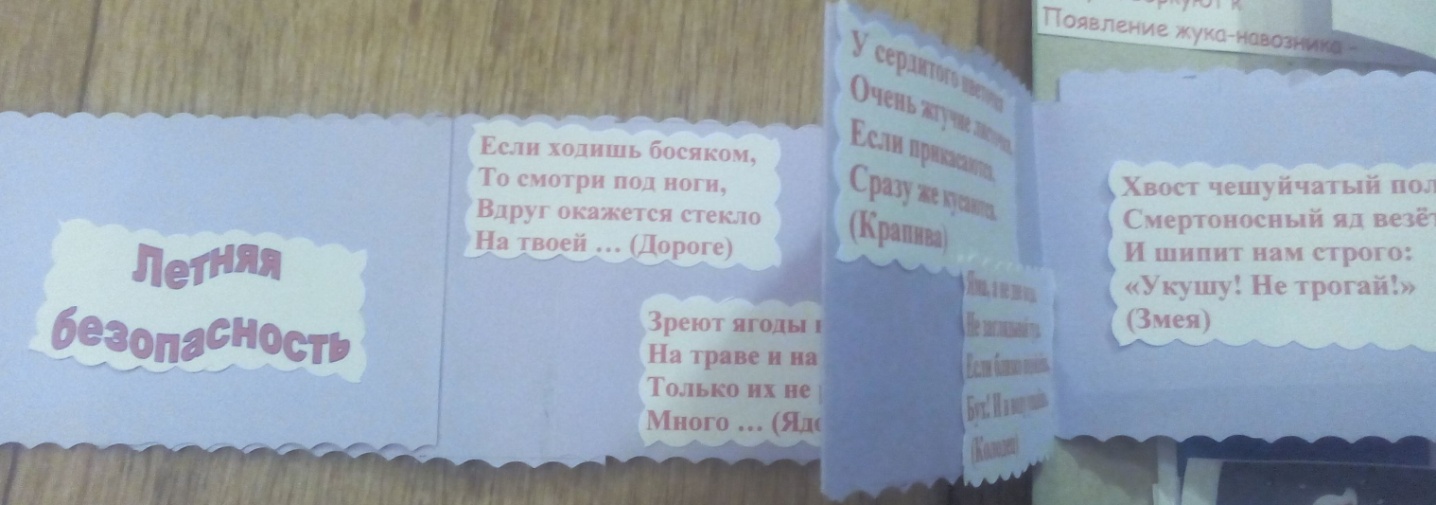         Детям загадываются загадки и по отгадкам проводится беседа по теме «Безопасность                      летом» :развитие мышления, логики.                «Назови летние природные явления »По словесному указанию  воспитателя, ребёнок находит картинку с изображениемприродного явления или сам находит картинки  и называет явления природы. Задание можно усложнить: загадывается загадка, а ребёнок к отгадке находит соответствующую картинку: обогащение словаря, расширение кругозора.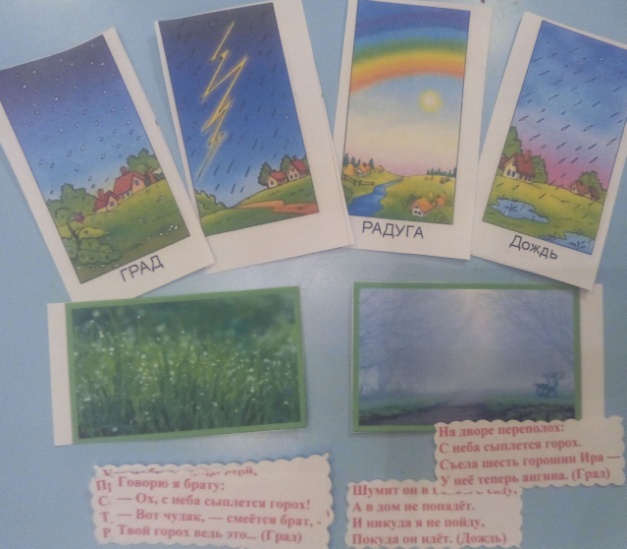 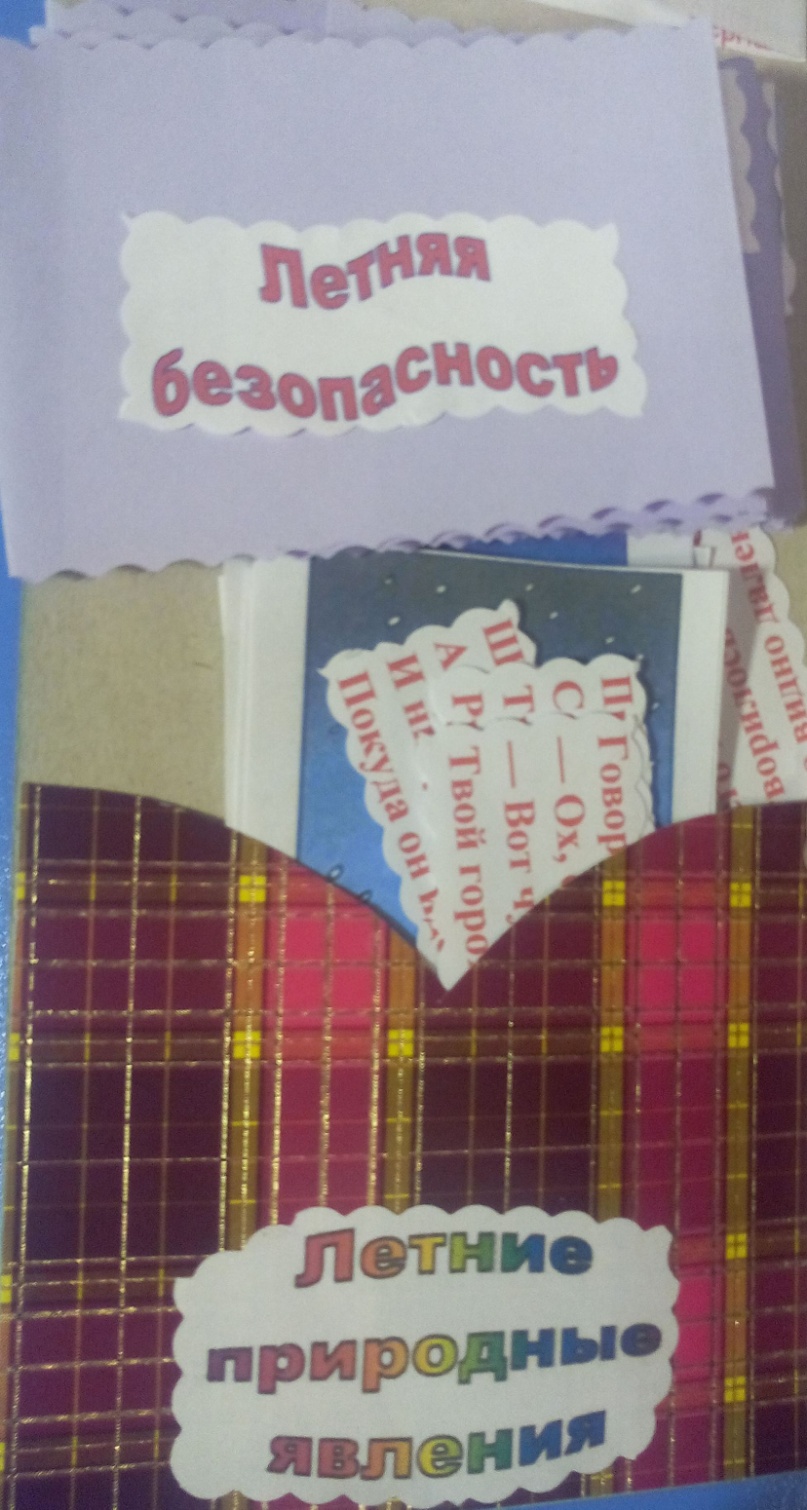                               «Найди отгадку и раскрась»Читаем  загадки , ищем отгадки - кто отгадывает – тому достаётся раскраска: развитие мелкой моторики.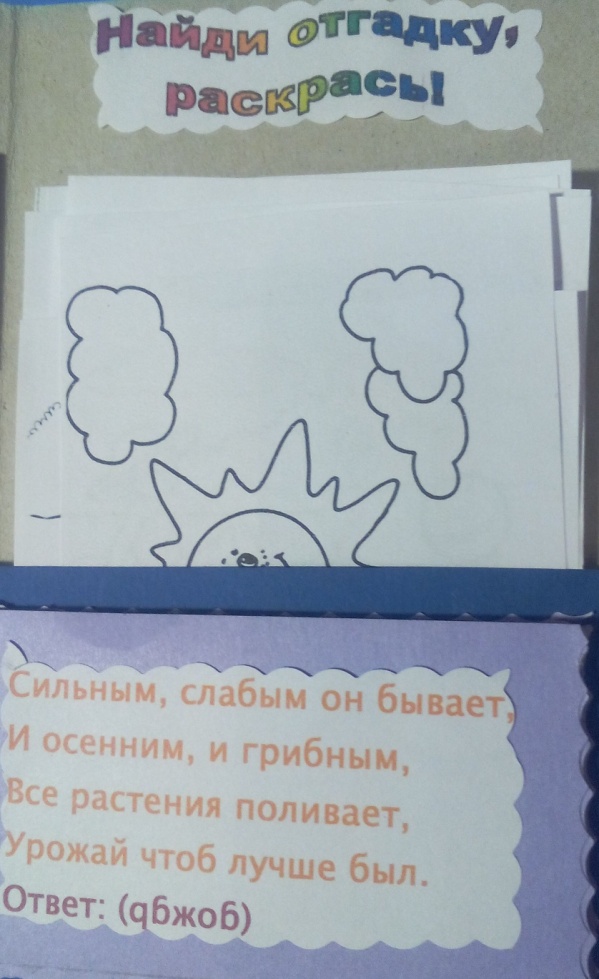                                               «Речевые игры»Дети выполняют задания на развитие речи: отвечают на вопросы ищут ответы по следующим темам:  «Летние словесные игры»: «Назови действия» - летом цветы на лугах….. (расцветают); Летом вода в реке от солнца ….(нагревается) и т.д. «Докажи, что наступило лето». Н-р: Летом – дни самые длинные. Летом очень жарко и т.д. Игра «Да или нет», игра «Найди родственные слова», «Догадайся о чём я говорю» и т.д. : развитие устной связной речи.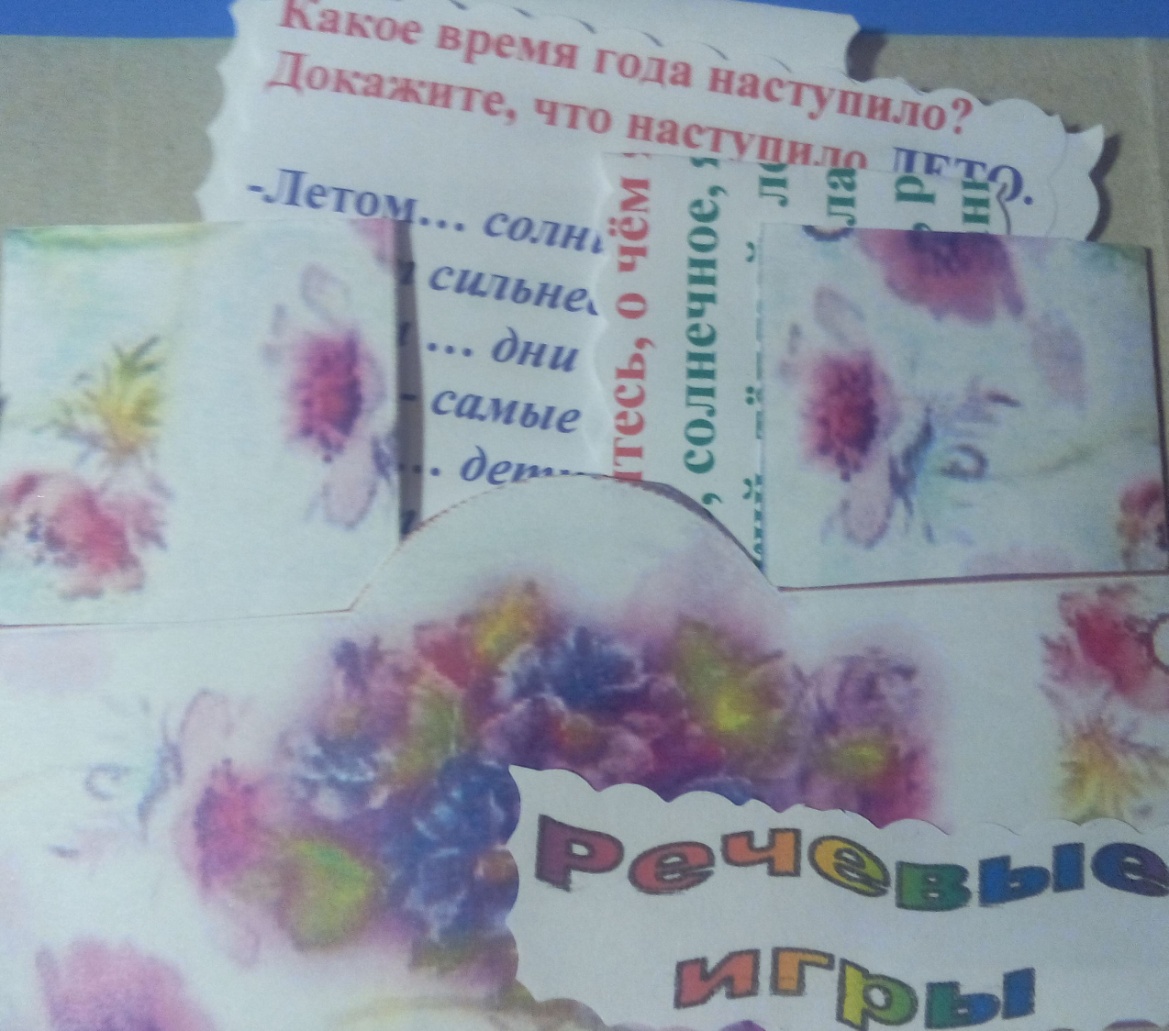                            «Собери картинку и расскажи про лето»Дети должны собрать разрезанные на части картинки и составить предложения по теме: задания на развитие мелкой моторики и связной речи.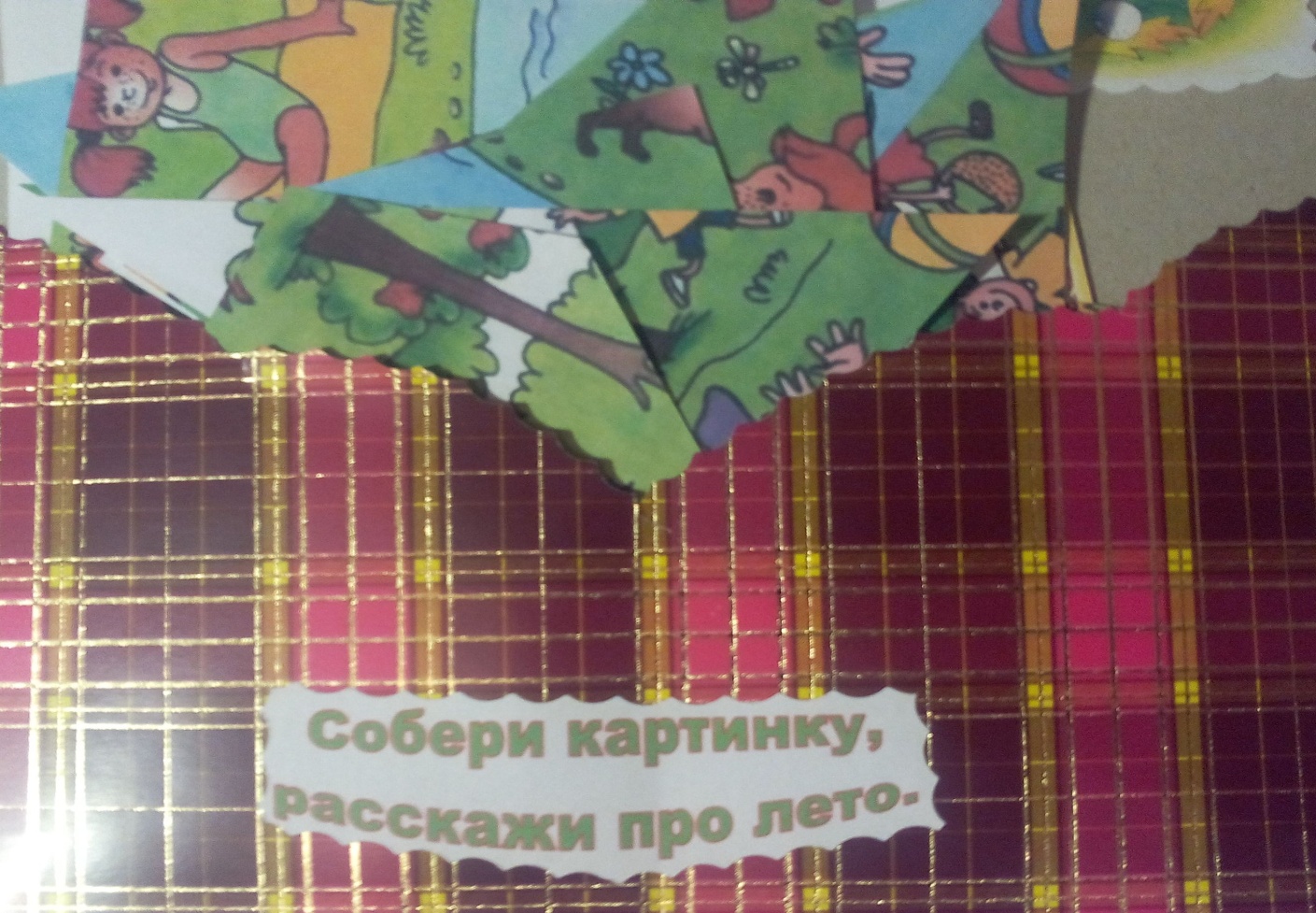 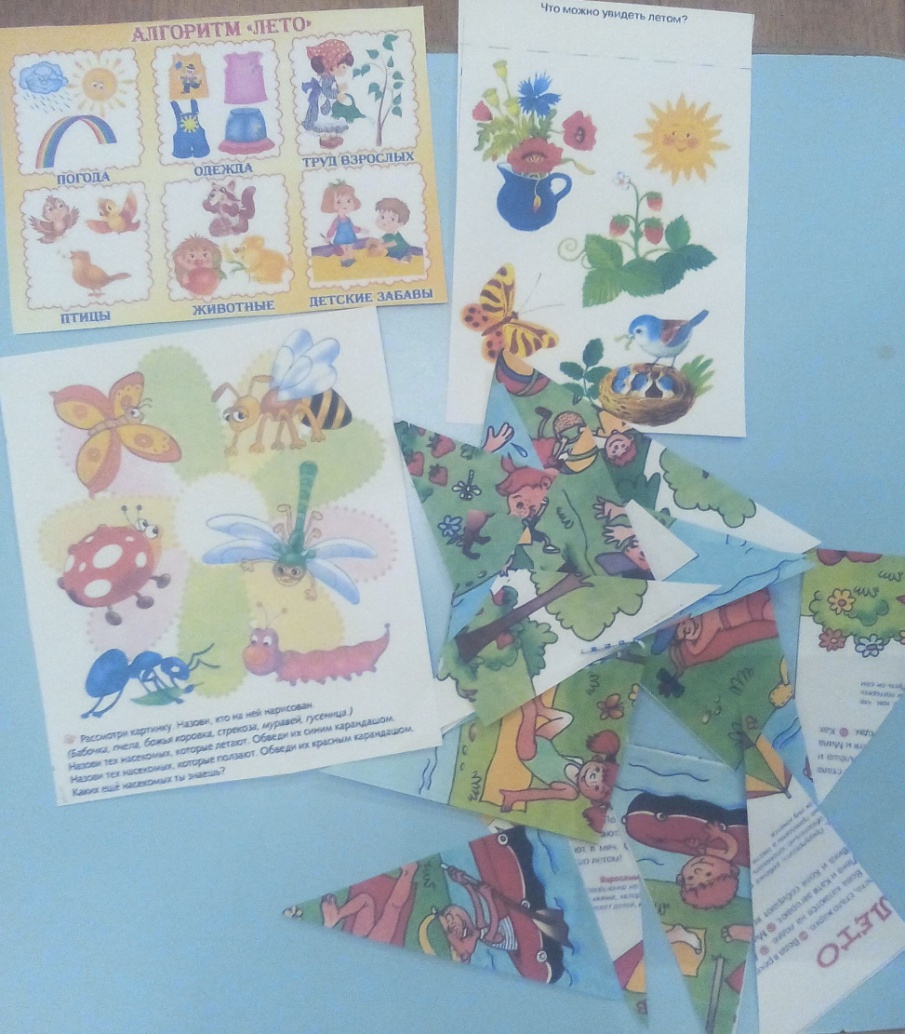                                «Соедини картинку с названием цветка»Дети читают название цветка и находят соответствующую картинку  : развитие зрительной памяти. 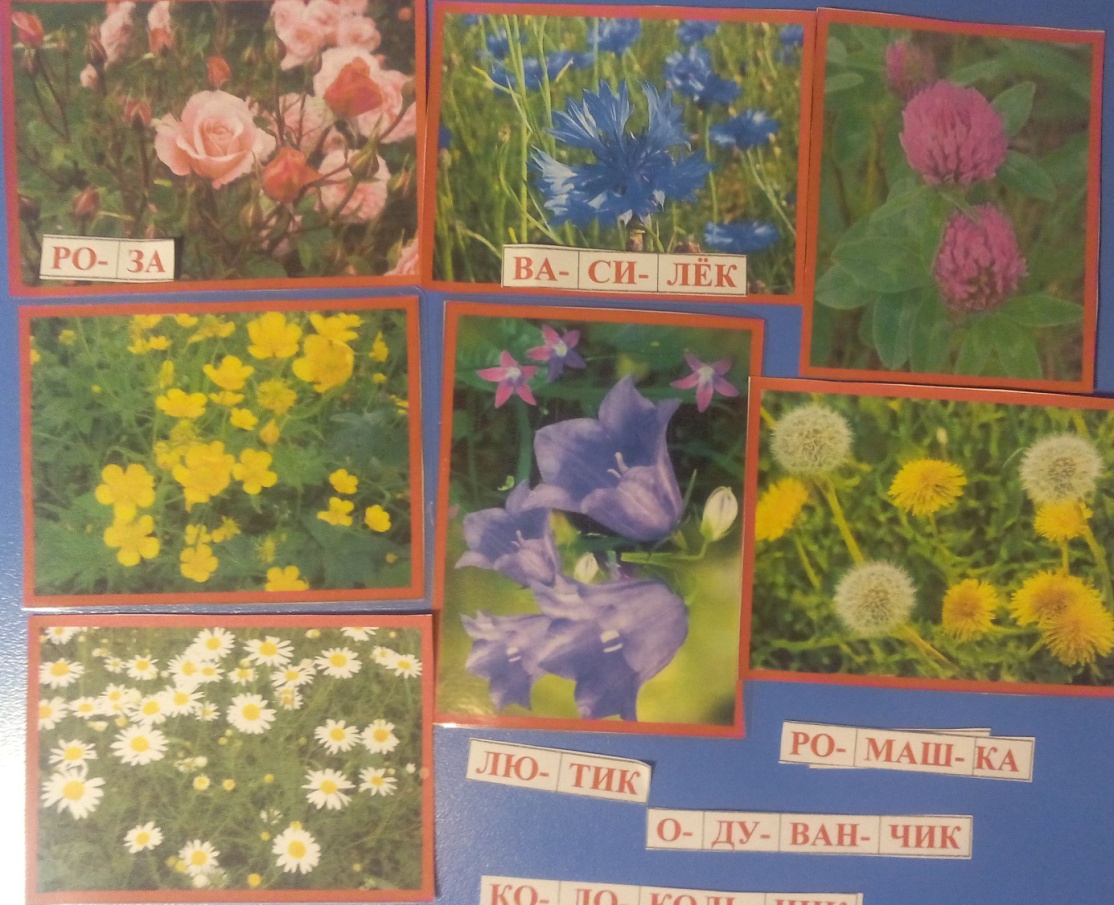 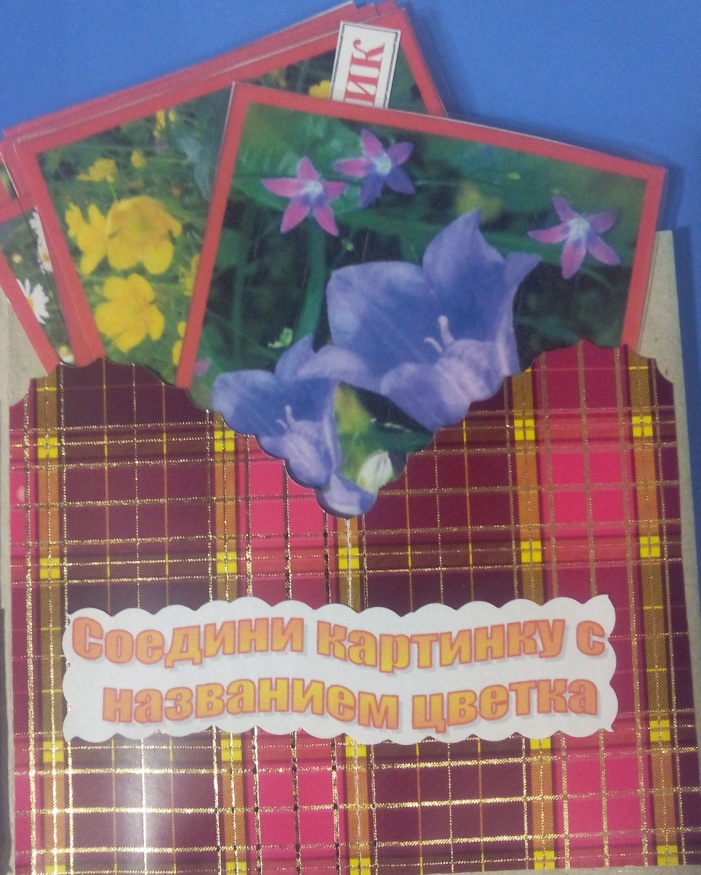                                          «Летние ребусы»Дети должны разгадать ответ по картинке: развитие логики.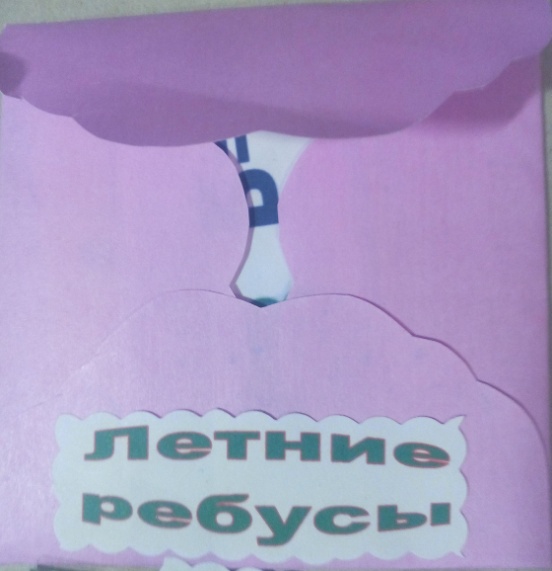 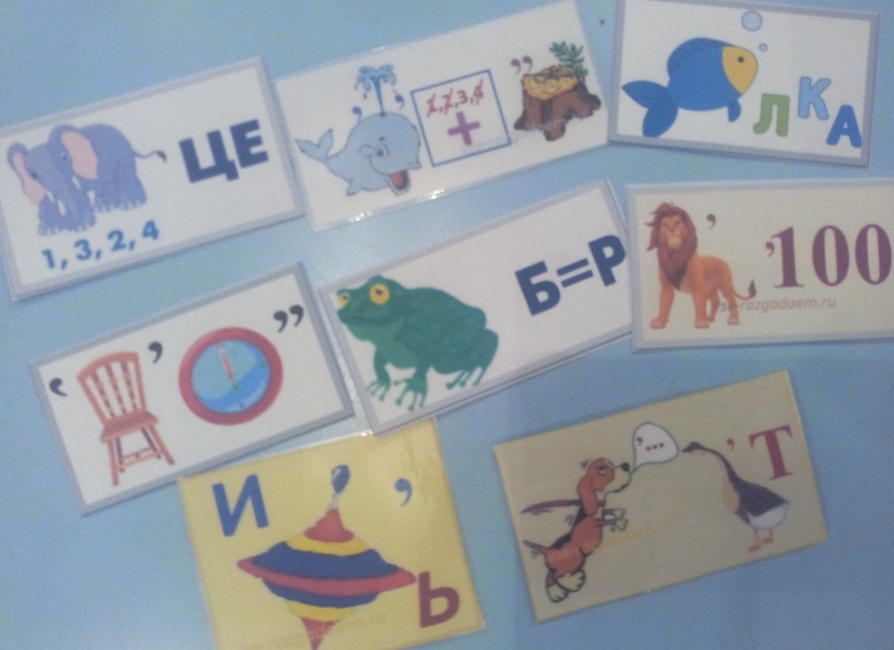                  «Летние месяцы: ответь на вопросы, ответы напиши»: развитие памяти.     Дети отвечают на вопросы и находят соответствующую картинку  (Как называется первый месяц лета?  Назови последний месяц лета? Какой месяц лета дарит больше ягод, больше тепла?)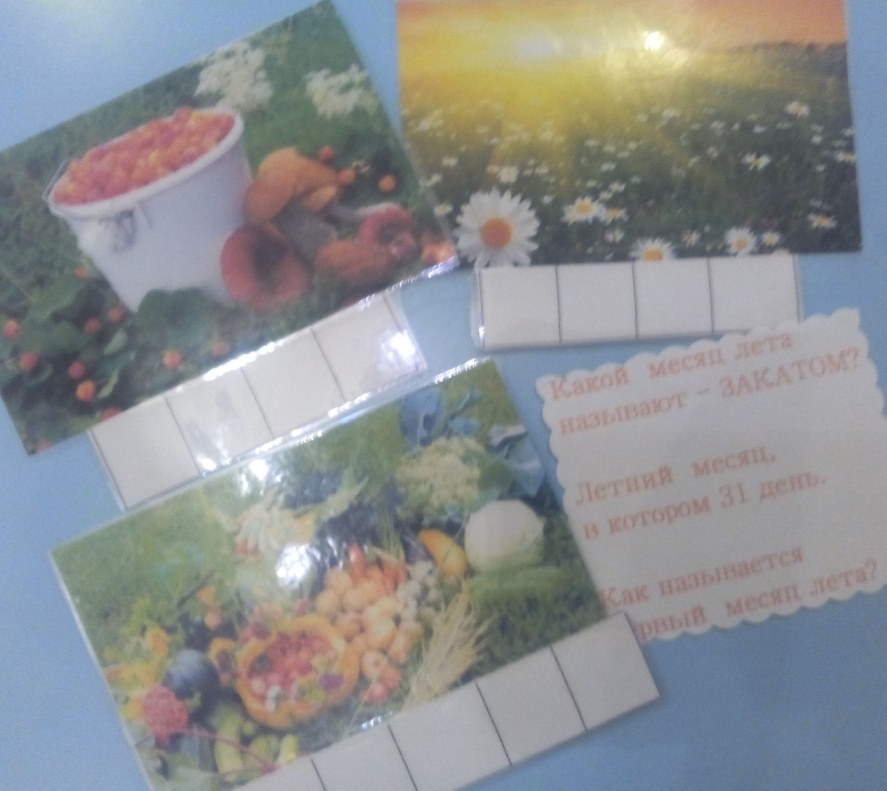                    Список использованных источников:     -  kladraz.ru›Блоги›Блог›…-s-otvetami-dlja-detei…     -  сезоны-года.рф›занятия про лето.html     -  3ezhika.ru›mamaladushka/kopilochka-znanij…rebusy/     -  lit-dety.ru›stixotvoreniya…proza-dlya…rebusy-leto…     -Яндекс.Картинки›ребусы лето для дошколят      - abibulaeva-zulfie-npavl-school.educrimea.ru›…     - most-beauty.ru›nature…krasivye-polevye-tsvety.html     - Amelica.com›цветы-картинки-для-детей-с-названием/      -  vse-razgadaem.ru›zadanija-zagadki-rebusy-pro-leto/                  Литература:Вохринцева Светлана «Планета Земля. Времена года. Лето». Методическое пособие для педагогов и   родителей.  Издательство «Планета Земля»       2.Коноваленко В.В. и С.В. «Развитие связной речи по теме «Лето», Москва/2006 г.        3. Кислова Н.М., Работа с детьми в летний период, Методическое пособие, 2007      4. Пенькова Л.А. « Под парусом Лето плывёт по Земле» ООО «Линка–пресс», 2006г.      6. Скоролупова О.А. «Лето», «Скрипторий 2003».     7. Чермашенцева О.В «Основы безопасного поведения дошкольников: занятия, планирование, рекомендации» Волгоград «Учитель»/2008 г.      8. Фотографии из личного архива  автора.